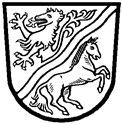 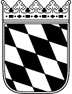 Landratsamt Rottal–InnBiber – Dokumentation – Entnahme/ Abfang(Meldebogen für Biberbefugte bei Zugriffsmaßnahmen)Bitte unverzüglich ausgefüllt Per E-Mail (als Scan / Foto) anbiber@rottal-inn.de         oder:Per Fax an
08561 20 77 340
Hinweise zum Datenschutz finden Sie unter www.rottal-inn.de/datenschutz.Zuordnung zur Abfang- bzw. EntnahmegenehmigungZuordnung zur Abfang- bzw. EntnahmegenehmigungBescheidsinhaber:Gemeinde:Ortsteil:Gewässer / Gewässerabschnitt:ZugriffsmaßnahmeZugriffsmaßnahme Biberfallenfang und Bibertötung Biber-Direktabschuss Angaben zur Person, die den Fang und die Tötung durchgeführt habenAngaben zur Person, die den Fang und die Tötung durchgeführt habenFallenbetreuer (Vor- und Nachname in Druckbuchstaben):Biberbefugter (Vor- und Nachname in Druckbuchstaben):Angaben zum Fang/Tötung/AbschussAngaben zum Fang/Tötung/AbschussAngaben zum Fang/Tötung/AbschussDatum des Fanges/Abschusses:Anzahl jeweils gefangener Biber:Anzahl getöteter Biber: Angaben zur Entsorgung bzw. Verbleib des Tieres/der Tiere Eigenverwertung
(Listung und Genehmigung zur Verarbeitung von Bestandteilen der Tiere von Seiten der UNB einholen) Abgegeben an:  (Genehmigungsnotwendigkeit beachten) Abgabe an die Tierkörperverwertungsanstalt:  Entsorgung am Luderplatz Ggf. weitere Anmerkungen bzw. Sonstiges_BestätigungBestätigungDie Richtigkeit der vorangegangenen Angaben wird hiermit bestätigtDie Richtigkeit der vorangegangenen Angaben wird hiermit bestätigt
  
______________________________________________
Ort, Datum
  
____________________________________
Unterschrift des Biberbefugten